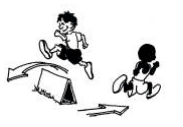 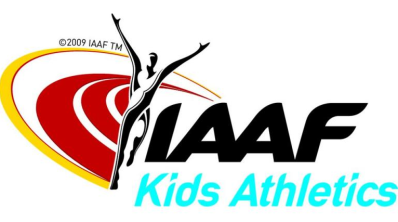 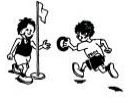 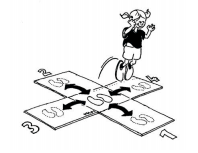 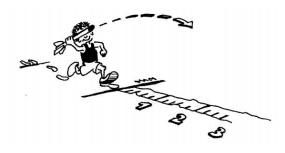 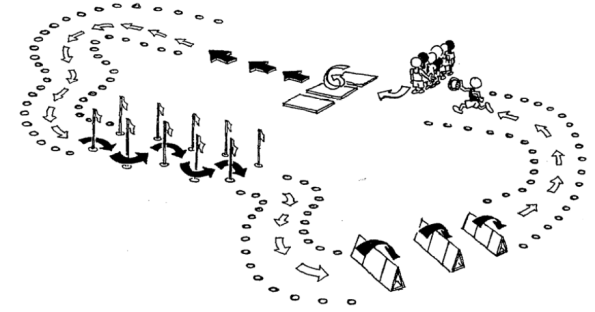 Félicitations ! Avec ton équipe, tu as participé avec succèsAu Challenge KIDS’Athletics de CLUBLieu, le Datelogo du club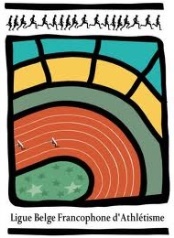 